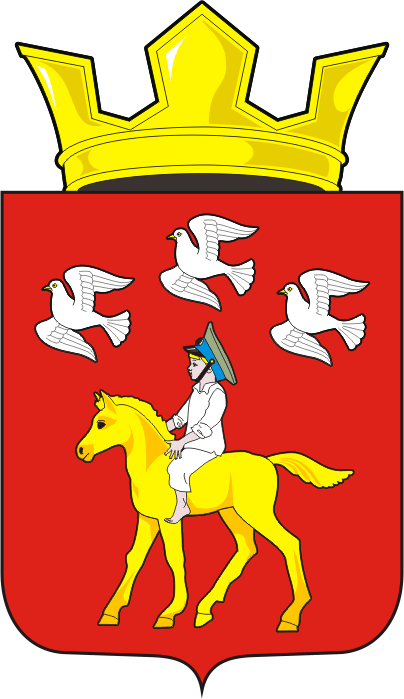 АДМИНИСТРАЦИЯ ЧЕРКАССКОГО СЕЛЬСОВЕТА САРАКТАШСКОГО РАЙОНА ОРЕНБУРГСКОЙ ОБЛАСТИ______________П О С Т А Н О В Л Е Н И Е_______________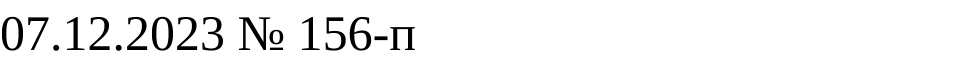 с.ЧеркассыО разрешении на размещение объектов на землях или земельных участках, находящихся в государственной или муниципальной собственности, без предоставления земельных участков и установления сервитутовВ  соответствии с пунктом 3 статьи 39.36 Земельного кодекса Российской Федерации от 25.10.2001 N 136-Ф3, Постановлением Правительства РФ  от 27 ноября 2014 г. N 1244 «Об утверждении правил выдачи разрешения на использование земель или земельного участка, находящегося в государственной или муниципальной собственности», Постановлением Правительства РФ от 03.12.2014 N 1300  "Об утверждении перечня видов объектов, размещение которых может осуществляться на землях или земельных участках, находящихся в государственной или муниципальной собственности, без предоставления земельных участков и установления сервитутов", Постановлением Правительства Оренбургской области от  17 марта 2016 г. N 178-п «Об утверждении положения о порядке и условиях размещения объектов на землях или земельных участках, находящихся в государственной или муниципальной собственности, без предоставления земельных участков и установления сервитутов», Уставом МО Черкасский сельсовет Саракташского района Оренбургской области, на основании заявления инженера – строителя ПТО О.Х. Баймашкиной, АО «Газпром газораспределение Оренбург» в г. Медногорск, действующей на основании доверенности № 25 от 29.12.2022 года:Разрешить АО «Газпром газораспределение Оренбург» (ИНН 5610010369)  использование  без предоставления земельного участка и установления сервитутов для размещения объекта капитального строительства (линейного сооружения) в целях обеспечения населения и организаций коммунальными услугами, в частности - поставки газа,  к объекту: Газопровод к объекту: индивидуальный жилой дом, Саракташский район, с. Черкассы, ул.Солнечная, д. 4А.   Местоположение земельного участка: Оренбургская область, Саракташский район, с.Черкассы, ул.Солнечная,  кадастровый номер квартала/участка 56:26:0000000:4743, в соответствии с прилагаемой схемой земельного участка,  площадью 12 кв.м., на срок - с момента строительства до 31.12.2023 года, при условии соблюдения градостроительных, строительных норм и правил, требований санитарно-эпидемиологического надзора, пожарной безопасности, соблюдений охранных зон линейных объектов, экологического надзора и иных требований технических норм.АО «Газпром газораспределение Оренбург»:а) Привести земельные участки в состояние пригодное для использования в соответствии с разрешенным использованием, в случае если использование земель или земельных участков привело к порче или уничтожению плодородного слоя почвы в границах таких земель или земельных участков;б) Установить охранные (защитные) зоны в случаях, предусмотренных законодательством Российской Федерации;в) По окончании работ выполнить контрольную  геодезическую   съемку выполненных работ и безвозмездно передать один экземпляр такой геодезической съемки в администрацию МО Черкасский сельсовет Саракташского района Оренбургской области для размещения в информационной системе обеспечения градостроительной деятельности;г) В случае, если использование земельных участков, находящихся в государственной или муниципальной собственности, на основании настоящего разрешения на использование земельных участков привело к порче либо уничтожению плодородного слоя почвы в границах таких земельных участков, лица, которые пользовались такими землями или земельными участками, обязаны:- привести такие земли или земельные участки в состояние, пригодное для их использования в соответствии с разрешенным использованием;- выполнить необходимые работы по рекультивации таких земель или земельных участков.3.Установить возможность досрочного прекращения действия разрешения по основаниям, предусмотренным законодательством Российской Федерации.Контроль за исполнением настоящего постановления возложить на    заместителя главы  МО Черкасский сельсовет – М.М.Имамбаева.Настоящее постановление вступает в силу со дня подписания, и подлежит размещению на официальном сайте муниципального образования Черкасский сельсовет Саракташского  района.Глава сельсовета                                                    	             Т.В. Кучугурова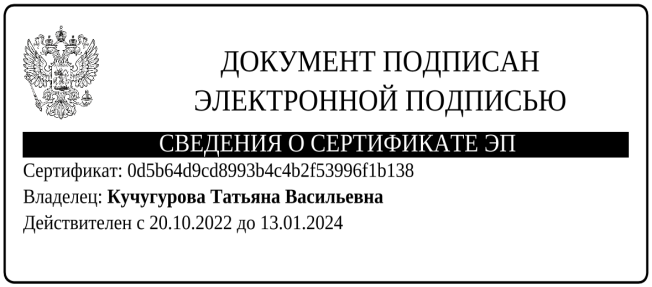 Разослано: администрации района, АО «Газпром газораспределение Оренбург», сайт сельсовета, в дело. 